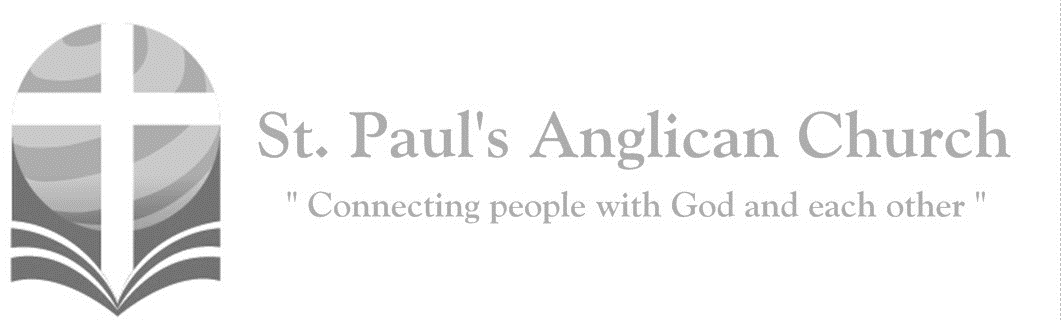 May the Father of our Lord Jesus Christ enlighten the eyes of our hearts, that we may know what is the hope to which he has called us. (Ephesians 1:17-18)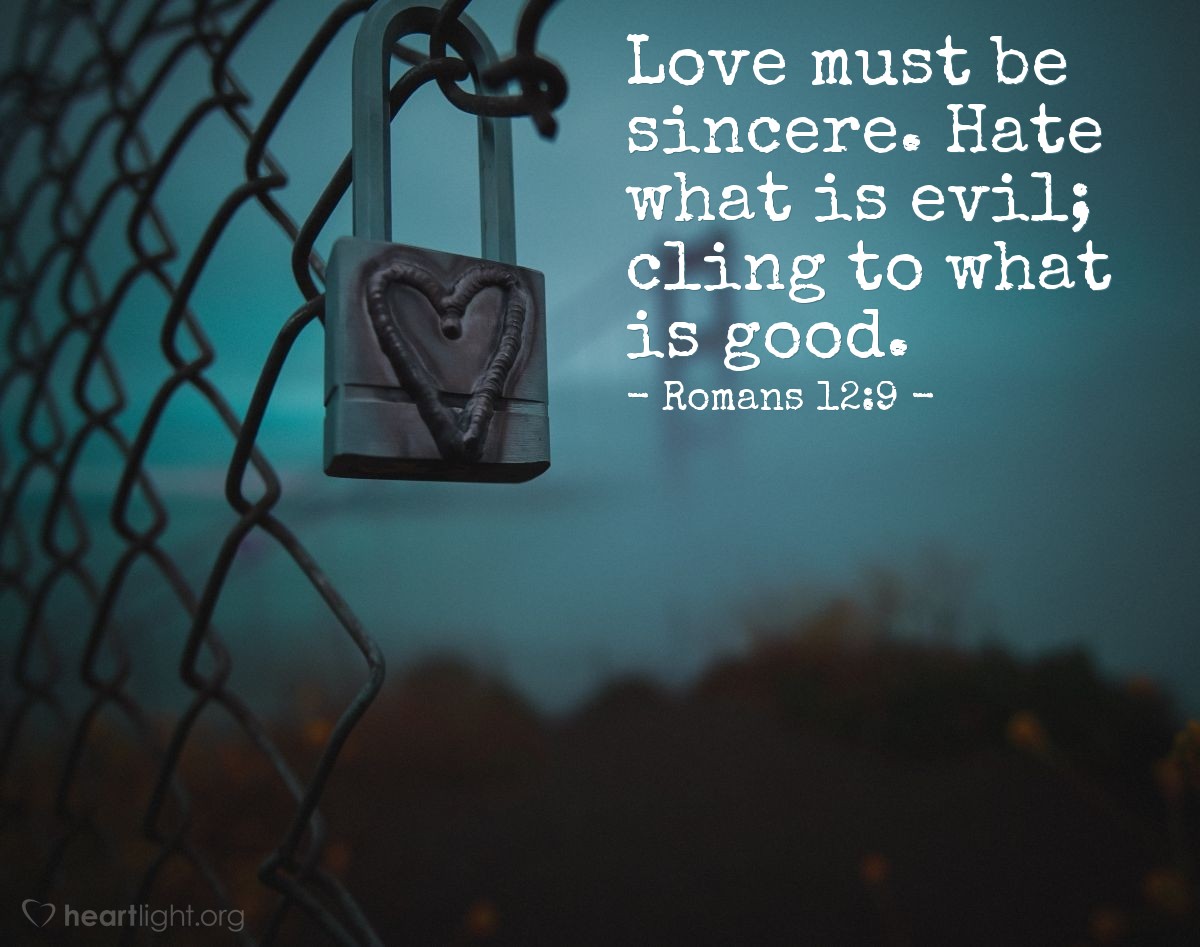 Opening Song: Be Thou My VisionBe Thou my Vision, O Lord of my heart
Naught be all else to me Save that Thou art
Thou my best thought by day or by night
Waking or sleeping Thy presence my lightBe Thou my Wisdom And Thou my true Word
I ever with Thee and Thou with me LordThou my great FatherI Thy true son
Thou in me dwelling and I with Thee oneHigh King of heaven, my victory won
May I reach heaven's joys Bright heaven's Sun
Heart of my own heart whatever befall
Still be my Vision O Ruler of allThe Gathering of the CommunityCelebrant: 	The grace of our Lord Jesus Christ, and the love of God, and the fellowship of the Holy Spirit, be with you all.People:	And also with you. Celebrant: 	Almighty God,All:	to you all hearts are open, all desires known, and from you no secrets are hidden. Cleanse the thoughts of our hearts by the inspiration of your Holy Spirit that we may perfectly love you, and worthily magnify your holy name; through Christ our Lord. Amen.Celebrant: 	Author and Giver of all good things, graft in our hearts the love of your name, increase in us true religion, nourish us in all goodness, and of your great mercy keep us in the same; through Jesus Christ our Lord, who lives and reigns with you and the Holy Spirit, one God, now and for ever.People:	Amen.The Reading of ScriptureFirst Reading: Exodus 3:1-15Moses was keeping the flock of his father-in-law Jethro, the priest of Midian; he led his flock beyond the wilderness, and came to Horeb, the mountain of God. There the angel of the LORD appeared to him in a flame of fire out of a bush; he looked, and the bush was blazing, yet it was not consumed. Then Moses said, "I must turn aside and look at this great sight, and see why the bush is not burned up." When the LORD saw that he had turned aside to see, God called to him out of the bush, "Moses, Moses!" And he said, "Here I am." Then he said, "Come no closer! Remove the sandals from your feet, for the place on which you are standing is holy ground." He said further, "I am the God of your father, the God of Abraham, the God of Isaac, and the God of Jacob." And Moses hid his face, for he was afraid to look at God. Then the LORD said, "I have observed the misery of my people who are in Egypt; I have heard their cry on account of their taskmasters. Indeed, I know their sufferings, and I have come down to deliver them from the Egyptians, and to bring them up out of that land to a good and broad land, a land flowing with milk and honey, to the country of the Canaanites, the Hittites, the Amorites, the Perizzites, the Hivites, and the Jebusites. The cry of the Israelites has now come to me; I have also seen how the Egyptians oppress them. So come, I will send you to Pharaoh to bring my people, the Israelites, out of Egypt." But Moses said to God, "Who am I that I should go to Pharaoh, and bring the Israelites out of Egypt?" He said, "I will be with you; and this shall be the sign for you that it is I who sent you: when you have brought the people out of Egypt, you shall worship God on this mountain." But Moses said to God, "If I come to the Israelites and say to them, 'The God of your ancestors has sent me to you,' and they ask me, 'What is his name?' what shall I say to them?" God said to Moses, "I AM WHO I AM." He said further, "Thus you shall say to the Israelites, 'I AM has sent me to you.'" God also said to Moses, "Thus you shall say to the Israelites, 'The LORD, the God of your ancestors, the God of Abraham, the God of Isaac, and the God of Jacob, has sent me to you': This is my name forever, and this my title for all generations.Reader: 	The Word of the Lord. 	People: 	Thanks be to God.Canticle: Psalm 105:1-6, 23-26, 45b  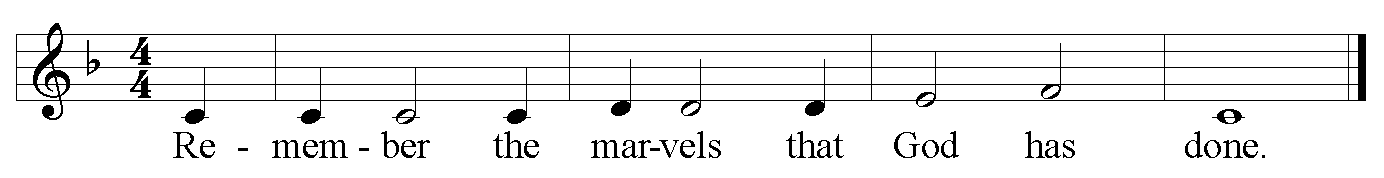 Refrain:  Give thanks to the Lord and call upon his Name; make known his deeds among the peoples. Sing to him, sing praises to him, and speak of all his marvelous works. RefrainGlory in his holy Name; let the hearts of those who seek the Lord rejoice. Search for the Lord and his strength; continually seek his face. Refrain Remember the marvels he has done, his wonders and the judgments of his mouth, O offspring of Abraham his servant, O children of Jacob his chosen. Refrain Israel came into Egypt, and Jacob became a sojourner in the land of Ham. The Lord made his people exceedingly fruitful; he made them stronger than their enemies; whose heart he turned, so that they hated his people, and dealt unjustly with his servants. He sent Moses his servant, and Aaron whom he had chosen. Hallelujah! RefrainSecond Reading: Romans 12:9-21Let love be genuine; hate what is evil, hold fast to what is good; Love one another with mutual affection; outdo one another in showing honor. Do not lag in zeal, be ardent in spirit, serve the Lord. Rejoice in hope, be patient in suffering, persevere in prayer. Contribute to the needs of the saints; extend hospitality to strangers. Bless those who persecute you; bless and do not curse them. Rejoice with those who rejoice, weep with those who weep. Live in harmony with one another; do not be haughty, but associate with the lowly; do not claim to be wiser than you are. Do not repay anyone evil for evil, but take thought for what is noble in the sight of all. If it is possible, so far as it depends on you, live peaceably with all. Beloved, never avenge yourselves, but leave room for the wrath of God; for it is written, "Vengeance is mine, I will repay, says the Lord." No, "if your enemies are hungry, feed them; if they are thirsty, give them something to drink; for by doing this you will heap burning coals on their heads." Do not be overcome by evil, but overcome evil with good.Reader: 	The Word of the Lord. 	People: 	Thanks be to God.Processional Chorus – Your NameYour Name is a strong and mighty tower
Your Name is a shelter like no other
Your Name, let the nations sing it louder
'Cause nothing has the power to save
But Your NameThe Gospel ReadingReader:	The Lord be with you.People:	And also with you.Reader:	The Holy Gospel of our Lord Jesus Christ according to St. Matthew.People:	Glory to you, Lord Jesus Christ.Gospel Reading: Matthew 16:21-28From that time on, Jesus began to show his disciples that he must go to Jerusalem and undergo great suffering at the hands of the elders and chief priests and scribes, and be killed, and on the third day be raised. And Peter took him aside and began to rebuke him, saying, "God forbid it, Lord! This must never happen to you." But he turned and said to Peter, "Get behind me, Satan! You are a stumbling block to me; for you are setting your mind not on divine things but on human things." Then Jesus told his disciples, "If any want to become my followers, let them deny themselves and take up their cross and follow me. For those who want to save their life will lose it, and those who lose their life for my sake will find it. For what will it profit them if they gain the whole world but forfeit their life? Or what will they give in return for their life? "For the Son of Man is to come with his angels in the glory of his Father, and then he will repay everyone for what has been done. Truly I tell you, there are some standing here who will not taste death before they see the Son of Man coming in his kingdom."Reader:	The Gospel of Christ.People:	Praise to you, Lord Jesus Christ.Worship Through Song Your NameAs morning dawns and evening fades
You inspire songs of praise
That rise from earth to touch Your heart
And glorify Your Name(Chorus)Your Name is a strong and mighty tower
Your Name is a shelter like no other
Your Name let the nations sing it louder
'Cause nothing has the power to save
But Your NameJesus in Your Name we pray
Come and fill our hearts today
Lord give us strength to live for You
And glorify Your Name (To Chorus)Here I Am to Worship/I Surrender AllLight of the world
You stepped down into darkness
Opened my eyes, let me see
Beauty that made this heart adore You
Hope of a life spent with You(Chorus) So here I am to worship
Here I am to bow down
Here I am to say that You're my God
And You're altogether lovely
Altogether worthy
Altogether wonderful to meKing of all days, oh so highly exalted
Glorious in heaven above
Humbly You cameTo the earth You created
All for love's sake became poor (To Chorus)And I'll never know how much it cost
To see my sin upon that cross
And I'll never know how much it cost
To see my sin upon that cross          (continued on next page)(Chorus) So here I am to worship
Here I am to bow down
Here I am to say that You're my God
And You're altogether lovely
Altogether worthy
Altogether wonderful to meAll to Jesus I surrender
All to Him I freely give
I will ever love and trust Him
In His presence daily liveI surrender all, I surrender all
All to Thee my blessed Savior
I surrender all (To Chorus)I Will Offer Up My LifeI will offer up my life
In spirit and truth
Pouring out the oil of love
As my worship to You
In surrender I must give my every part
Lord receive the sacrifice Of a broken heart(Chorus)Jesus what can I give, what can I bring
To so faithful a friend, to so loving a King
Saviour what can be said What can be sung
As a praise of Your name
For the things You have done
Oh my words could not tell Not even in part
Of the debt of love that is owed
By this thankful heartYou deserve my every breath
For You've paid the great cost
Giving up Your life to death
Even death on a cross
You took all my shame away
There defeated my sin
Opened up the gates of heaven
And have beckoned me in(To Chorus)Listening TimeSermon by the Rev. Dr. Myron B. Penner – Sermon Notes:________________________________________________________________________________________________________________________________________________________________________________________________________________________________________________________________________________________________________________________________________________________________________________________________________________________________________________________________________________________________________________________________________________________________________________________________________________________________________________________________________Sermon Notes (continued) ________________________________________________________________________________________________________________________________________________________________________________________________________________________________________________________________________________________________________________________________________________________________________________________________________________________________________________________________________________________________________________________________________________________________________________________________Affirmation of Faith – The Apostle’s CreedCelebrant:	Let us confess our faith, as we say,All:	I believe in God, the Father almighty, Creator of heaven and earth. I believe in Jesus Christ, his only Son, our Lord. He was conceived by the power of the Holy Spirit and born of the Virgin Mary. He suffered under Pontius Pilate, was crucified, died and was buried. He descended to the dead. On the third day, he rose again. He ascended into heaven and is seated at the right hand of the Father. He will come again to judge the living and the dead. I believe in the Holy Spirit, the holy catholic Church, the communion of saints, the forgiveness of sins, the resurrection of the body, and the life everlasting. Amen.Prayers of the PeopleLeader: 	As we stand in God’s presence, let us pray to the Lord, saying, “Lord, have mercy.” Remembering today from the St. Paul’s Cycle of prayer: Kyle, Stephanie, Jae, Beck, and Luka Armstrong; Gary and Carol George; Karen Jaresh; and Lucie Messum; as well as all of those in the Anglican Cycle of Prayer. For the whole People of God, that each one may be a true and faithful servant of Christ, let us pray to the Lord.All:		Lord, have mercy.Leader: 	For those drawing near to the light of faith, that the Lord will bring them to true knowledge of himself, let us pray to the Lord.All:		Lord, have mercy.Leader: 	For our families and friends, that the Lord will give them joy and satisfaction in all that they do, let us pray to the Lord.All:		Lord, have mercy.Leader: 	For those who are lonely, sick, hungry, persecuted, or ignored, that the Lord will comfort and sustain them, let us pray to the Lord.All:		Lord, have mercy.Leader: 	For our country, that the Lord will help us to contribute to its true growth and well-being, let us pray to the Lord.All:		Lord, have mercy.Leader: 	For the whole human family, that we may live together in justice and peace, let us pray to the Lord.All:	Lord, have mercy. Amen.Confession of SinCelebrant:	(pg. 191) Dear friends in Christ, God is steadfast in love and infinite in mercy; he welcomes sinners and invites them to his table. Let us confess our sins, confident in God’s forgiveness.Silent ConfessionCelebrant: 	Almighty God,All:	Father of our Lord Jesus Christ, you made all things, and you call everyone to account. With shame we admit that we have sinned against you, in what we have thought, said, and done, and we deserve your judgment. We turn from our sins and are truly sorry for them. Have mercy on us, most merciful Father. For the sake of your Son, our Lord Jesus Christ, forgive us all that is past. Enable us to serve and please you in new life, to your honour and glory, through Jesus Christ our Lord. Amen.Celebrant:	Almighty God have mercy upon you, pardon and deliver you from all your sins, confirm and strengthen you in all goodness and keep you in eternal life through Jesus Christ our Lord.People:	Amen.The PeaceCelebrant:  	The peace of the Lord be always with you.People:  	And also with you. Prayer Over the GiftsCelebrant:	Merciful God,All:	receive all we offer you this day. Give us grace to love one another that your love may be made perfect in us. We ask this in the name of Jesus Christ our Lord. Amen.Celebrant: 	The Lord be with you. People: 	And also with you.Celebrant:	Lift up your hearts.People: 	We lift them to the Lord.Celebrant:	Let us give thanks to the Lord our God.People:	It is right to give our thanks and praise.Celebrant: 	We give you thanks and praise, almighty God, through your beloved Son, Jesus Christ, our Saviour and Redeemer. He is your living Word, through whom you have created all things. By the power of the Holy Spirit he took flesh of the Virgin Mary and shared our human nature. He lived and died as one of us, to reconcile us to you, the God and Father of all. In fulfilment of your will he stretched out his hands in suffering, to bring release to those who place their hope in you; and so he won for you a holy people. He chose to bear our griefs and sorrows, and to give up his life on the cross, that he might shatter the chains of evil and death, and banish the darkness of sin and despair. By his resurrection he brings us into the light of your presence. Now with all creation we raise our voices to proclaim the glory of your name.All:        	(Said) Holy, holy, holy Lord, God of power and might, 
heaven and earth are full of your glory. Hosanna in the highest. 
Blessed is he who comes in the name of the Lord. 
Hosanna in the highest.Celebrant: 	Holy and gracious God, accept our praise, through your Son our Saviour Jesus Christ; who on the night he was handed over to suffering and death, took bread and gave you thanks, saying, “Take, and eat: this is my body which is broken for you.” In the same way he took the cup, saying, “This is my blood which is shed for you. When you do this, you do it in memory of me.” Remembering, therefore, his death and resurrection, we offer you this bread and this cup, giving thanks that you have made us worthy to stand in your presence and serve you. We ask you to send your Holy Spirit upon the offering of your holy Church. Gather into one all who share in these sacred mysteries, filling them with the Holy Spirit and confirming their faith in the truth, that together we may praise you and give you glory through your Servant, Jesus Christ. All glory and honour are yours, Father and Son, with the Holy Spirit in the holy Church, now and for ever.People:  	Amen.Celebrant:    	As our Saviour taught us, let us pray,All:        	(Said) Our Father in heaven, hallowed be your name. Your kingdom come, your will be done, on earth as in heaven. Give us today our daily bread. Forgive us our sins as we forgive those who sin against us. Save us from the time of trial, and deliver us from evil. For the kingdom, the power, and the glory are yours, now and for ever. Amen.Celebrant:	Creator of all, you gave us golden fields of wheat, whose many grains we have gathered and made into this one bread.All: 	So may your Church be gathered from the ends of the earth into your kingdom.Celebrant:  	The gifts of God for the People of God.People:	Thanks be to God.The CommunionPlease listen carefully to the verbal instructions given. You are welcome to receive communion or come forward for a blessing. Gluten-free wafers are also available. Please sanitize your hands as you approach the front of the church. If you prefer to receive a blessing, please fold your arms over your chest. If you would like to make an offering, please do so after you take the bread.Lamb of God(Said by congregation) Lamb of God, you take away the sins of the world. Lamb of God, you take away the sins of the world. Lord have mercy, Christ have mercy, Lord have mercy on us.Communion Music – Special MusicPrayer After Communion Celebrant:	Almighty God,All:	you renew us at your table with the bread of life. May your holy food strengthen us in love and help us to serve you in each other. We ask this in the name of Jesus Christ our Lord. Amen.Celebrant:    	Glory to God, All:	whose power, working in us, can do infinitely more than we can ask or imagine. Glory to God from generation to generation, in the Church and in Christ Jesus, for ever and ever. Amen.BlessingCongregational Announcements (Rev. Myron)Closing Song: Be Unto Your NameWe are a moment, You are forever
Lord of the ages, God before time
We are a vapour, You are eternal
Love everlasting, reigning on high(Chorus) Holy, holy, Lord God Almighty
Worthy is the Lamb Who was slain
Highest praises, honour, and glory
Be unto Your name
Be unto Your nameWe are the broken, You are the healer
Jesus, Redeemer, mighty to save
You are the love song we'll sing forever
Bowing before You, blessing Your name(To Chorus)The Dismissal
Celebrant:	Go forth into the world, rejoicing in the power of the Spirit.All:		Thanks be to God. Amen.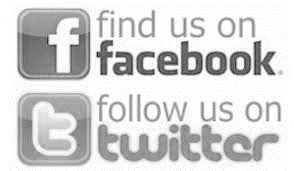 